Краткосрочный проект для 2 младшей группы.Тема: «Снег – какой он разный!»Воспитатели: Сергеева Е.В.Шведова А.А.Срок: 8 декабря – 22 декабря.Пояснительная записка.Тип проекта: краткосрочный, совместный с семьей, познавательно-исследовательский.Возраст: 2 младшая группа.Участники проекта: воспитатели, дети, родители.Цель:Ознакомить детей с неживой природой.Формировать бережное отношение к ней.Изготовить настенное панно «Снеговик».Задачи:Уточнять, систематизировать знания о неживой природе (снеге).Формировать потребность в заботе о площадке.Эстетическое отношение к окружающему.Развивать умение правильно взаимодействовать с природой.Расширять кругозор детей, интерес к миру природы.Формировать осознанное отношение к себе, как части природы.Вовлечь во взаимодействие родителей.Развивать эмоционально-доброжелательное отношение к природе в процессе общения с ней.Прививать интерес к здоровому и активному отдыху.Содержание работы по основной части проекта.Предварительная работа.Воспитатели: подбор материала и  информации по реализации проекта. Подготовка материала для продуктивной деятельности.Сообщение родителям о начале проекта «Снег – какой он разный».Вовлечение родителей в совместную деятельность с детьми. Изготовление деталей для панно «Снеговик».Основная деятельность.Чтение произведений о зиме и снеге: «Мы слепили снежный ком…», И.З. Суриков «Зима», А.Блок «Ветхая избушка», Л. Воронкова «Снег идет».Занятие по рисованию «Снеговик».Занятие познание «Снег и его свойства».Прогулка «Лепка снеговика».Театрализованная деятельность.Изготовление панно «Снеговик».Предполагаемые результаты проекта:Дети: Имеют представление о таком явлении неживой природы как снег. Воспитатели: самообразование по внедрению проекта в образовательную деятельность.Практический выход: настенное панно «Снеговик».Конспект НОД по рисованию во второй младшей группе.Тема: «Снеговик».Цель: Развитие пространственного воображения детей через рисование целого предмета из нескольких частей. Задачи:• Упражнять детей в рисовании предметов круглых форм, упражнять в умении сравнивать предметы по величине. • Закрепить навыки закрашивания круглой формы, повторяя очертания нарисованной фигуры, закрепить знание геометрических форм. •Закреплять у детей представление о снеговике, полученные в результате собственных наблюдений.•Развивать зрительное внимание и восприятие, речевой слух, творческое воображение, мелкую моторику, координацию движений пальцев рук, речь. •Воспитывать аккуратность, воспитывать чувство сопереживания, желание помочь персонажу. Оборудование: Картон темного цвета, гуашь белая, кисти, баночки с водой, кукла Умняшка, игрушка снеговик.Предварительная работа: игры со снегом, лепка снеговика, рассматривание картины «Вот это снеговик», чтение стихов о зиме, Д/И «Собери снеговика».Активизация словаря: снежный ком, круглый, маленький, большой, средний. Интеграция образовательных областей: познание, художественное творчество, физическая культура, коммуникация, социализация. Ход занятия:Вводная часть:Восп. : К нам, ребята сегодня пришла в гости кукла Умняшка. Давайте послушаем, что она нам расскажет.Кукла: «Ребята, я сегодня пришла не одна. Я привела к вам в гости моего друга. А кого вы узнаете, отгадав загадку:Ведёрко на головке, Отличный нос морковкой. Всю зиму за порядкомЯ во дворе слежу. Глазами - угольками по сторонам гляжу! Кто я такой? Кто из снега сделан? (Дети отгадывают - Снеговик). Восп. : Правильно это снеговик. Рассматривание снеговика. Восп. : Чтобы вылепить снеговика, надо вначале скатать какой ком снега? Правильно, большой ком снега. (Воспитатель показывает жестом руки круговые движения). Какой он формы? (Круглый, большой «ком снега»). Дети показывают руками величину «комка снега».- А потом какой «ком снега»? (Поменьше). Дети показывают руками величину «комка снега».- А сверху какой «ком снега»? (Маленький). (Показ «кома снега» жестом руки воспитателем, а потом с детьми). - Какой формы голова у снеговика? (Круглая, маленькая). - На голове, что надето у снеговика? (Шапочка, ведро) -Что у него на лице? (Глаза, нос, рот). Восп. : Дети! Послушайте, что снеговик вам расскажет о себе. Я был грустный снеговик, И имел печальный вид, Всё друзей не находил, И поэтому грустил. Но однажды я пошел, В гости в детский сад зашел. - Какой вид у Снеговика? (Грустный, печальный). - Почему он грустит? (Нет у него друзей). Постановка задачи:- Вы бы хотели, чтоб у него было много друзей? (ответы детей) А что можно сделать? (отвечают: нарисовать) Основная часть:Воспитатель: Ребята давайте нарисуем много друзей для Снеговика.  А кукла Умняшка и снеговик посмотрят, как вы будете рисовать.Воспитатель спрашивает 2-3 детей: «С чего начнем выполнение работы? »- Расскажи нам, какой кружок нарисуем вначале, а потом? Рисование кругов в воздухе:Восп. : Дети! Давайте нарисуем кисточкой в воздухе «большой ком снега», потом поменьше и самый маленький. Выполнение работы детьми. Воспитатель обращает внимание на посадку за столом. - Как мы рисуем кисточкой? Чтобы снеговик не упал, что мы сначала нарисуем? (дорожку) Самостоятельная работа детей. Физкультминутка: «Снеговик»Снеговик, снеговик, ты такой хороший, Снеговик, снеговик, хлопай нам в ладоши! Будем мы как мячики весело скакать: прыг да скок, прыг да скок повтори опять! Продолжение выполнения работы детьми. Дети дорисовывают  снеговиков. Воспитатель помогает, тем кто затрудняется.Заключительная часть (рефлексия) :Восп: Ребята, вам понравились ваши снеговики? Посмотрите, какие забавные и красивые Снеговики у вас получились! А как вы их рисовали? Давайте их познакомим с нашим гостем-Снеговиком. Пойдемте к нашему Снеговику и положим его новых друзей рядом с ним. Снеговик  рассматривает работы детей, благодарит их за то, что у него стало много друзей, он опять улыбается. Снеговик: молодцы ребята! Порадовали вы меня, помогли мне. Дети: До свидания Снеговик! Конспект НОД «Снег и его свойства»   Цели:учить эмоционально воспринимать и понимать содержание текста;развивать у детей знания о свойствах снега и его превращение в воду;воспитывать желание участвовать в экспериментальной деятельности;продолжать создавать проблемно - поисковые ситуации. Оборудование: набор снежинок, ленточки 4 цветов, игрушка - медведь, ведерко со снегом, имитация берлоги, картина «Зимние забавы».Ход занятия. Педагог подзывает детей к окошку, предлагает посмотреть на зимний пейзаж. - Ребята, послушайте стихотворениеСтонут ветви у берез, По ночам трещит мороз, Ну, а мишке все равноОн в берлоге спит давно. Педагог: о каком времени года говориться в стихотворении. (О зиме) - Посмотрите вот этого маленького медвежонка (показ игрушки) я встретила на дорожке и очень удивилась. Ведь медведи зимой что делают? (Спят в берлоге, лапу сосут) .Педагог: а этот малыш – наоборот. Он проснулся, вышел из берлоги и впервые увидел зиму. Мишка не знает, что такое зима, не видел снега. Давайте расскажем ему о зиме. Зима какая? (Показ картины) Дети: зима холодная, снежная, белая, морозная, красиво кругом. Педагог: что интересного происходит в это время года? Дети: наступает Новый год, украшают елку, дед Мороз приходит. Педагог: назовите основной признак, по которому мы знаем, что наступила зима. (Выпал снег) Педагог: каким бывает снег? Дети: легким, белым, мокрым, холодным, блестящим. Педагог: из чего состоит снег? (Из снежинок) - Ребята, расскажите, какая снежинка? Дети: легкая, воздушная, ажурная, красивая, белая, падает, летает. Педагог: возьмите снежинки, давайте покружимся, представьте себя снежинками. Физкультминутка «Кружатся снежинки»С неба падают снежинки, Как на сказочной картинке. Будем мы ловить руками, И покажем дома маме. А вокруг лежат сугробы, Снегом замело дороги. Педагог: а откуда падает снежок, и куда? (Сверху вниз, с неба на землю) .- Какого размера снежинка в нашей группе? Какого цвета ниточка у самой большой снежинки? Каким цветом короткая ниточка? Сколько больших снежинок? (одна), а маленьких (много). А когда нападает много снега, что появляется? (Дети отвечают на вопросы педагога) .Педагог:  послушайте стихотворение (читает П. Воронько «Пирог»).- Сейчас проведем опыт. Садитесь за стол. Возьмите в руки снег- какой он по цвету? Понюхайте, пахнет он или нет? Попробуйте на вкус- он сладкий, соленый, кислый? Как вашим рукам тепло или холодно? Можно из него что- нибудь слепить? Что с ним происходит? - Делаем вывод: снег не имеет запаха, вкуса, он холодный, боится тепла, тает, превращается в воду. Педагог: ребята, мишутка теперь все знает о зиме. Он запомнил все и расскажет своей маме и друзьям. - Посмотрите, наш гость почти спит, его нужно срочно отнести в берлогу. К берлоге ведут две дорожки одна длинная, другая короткая. Мы пойдем по короткой дороге, чтобы быстрее дойти до берлоги. (Идут и укладывают мишку спать) .- Ребята с заданием мы справились, давайте снова подойдем к окошку и посмотрим на зимний пейзаж. Театрализованная игра «Морозные деньки».Цель: создание социальной ситуации в процессе организации творческой деятельности. Задачи: создать условия для побуждения детей к речевой активности, способствовать развитию активного словаря.Предварительная работа: Рассматривание в повседневной жизни картинок с изображением снеговика, беседы о зиме. Материалы и оборудование: кукла Варя в зимней одежде.Ход занятия: Воспитатель приносит куклу Варю в зимней одежде: в шубке, шапочке, сапожках и говорит детям: «К нам в гости пришла кукла Варя, она собирается гулять. На улице морозно, поэтому Варя оделась тепло. В какие игры может играть Варя на улице? » (Ответы детей) Предлагает детям отправиться на прогулку вместе с Варей. Дети выстраиваются друг за другом («едут на саночках») и двигаются под весёлую музыку. Воспитатель: Вот как саночки бегут И метель вдогонку, Дети в саночках поют Весело и звонко. Дети: Динь-динь-диньСанки мчаться, Динь-динь-диньНе угнаться. Дети, посмотрите, мы приехали на снежную полянку. А Варя нам предлагает поиграть на полянке, чтобы согреться. Поиграем с Варей? (Дети играют воображаемыми снежками: набирают в ладони снег, лепят комки, бросают) .Воспитатель: Сыплет беленький снежок, Выходи играть дружок. Мокрый снег лепить пора, Горку строит детвора, Бабы снежные повсюдуСнег идёт - какое чудо! Под музыку дети имитируют разные игры со снегом: «в снежки» - набирают в ладони снег, лепят комки, бросают; «в снежную бабу»- катают большие комы, ставят друг на друга; «в горку»- лопатой строят горку, заливают водой. Воспитатель вслух проговаривает реальное значение выполняемых движений. Воспитатель: Молодцы, весело мы с вами поиграли. А покажите мне ваши ручки. Смотрите, ребята, наши ручки замерзли, давайте их погреем. Проводится пальчиковая гимнастика «Пальчик, пальчик, прячься»Пальчик прячется в ладошку (дети поколачивают сжатыми кулачками.) Вот так, вот так. Ты его согрей немножко (дуют в сложенные ладошки.) Вот так, вот так. Если пальчики замёрзли (дети сжимают и разжимают пальцы.) Вот так, вот так, Отогреть всегда их можно (хлопают в ладоши.) Вот так, вот так. Воспитатель: Какие вы у меня молодцы, все свои ручки отогрели (ответы детей). А теперь нам нужно обратно вернуться в детский сад. Давайте сядем вместе с Варей в наши саночки и поедем.  Варя и дети «уезжают на саночках» в детский сад .Воспитатель: Вот мы и вернулись в детский сад. Понравилась вам играть с Варей? (дети делятся своими впечатлениями)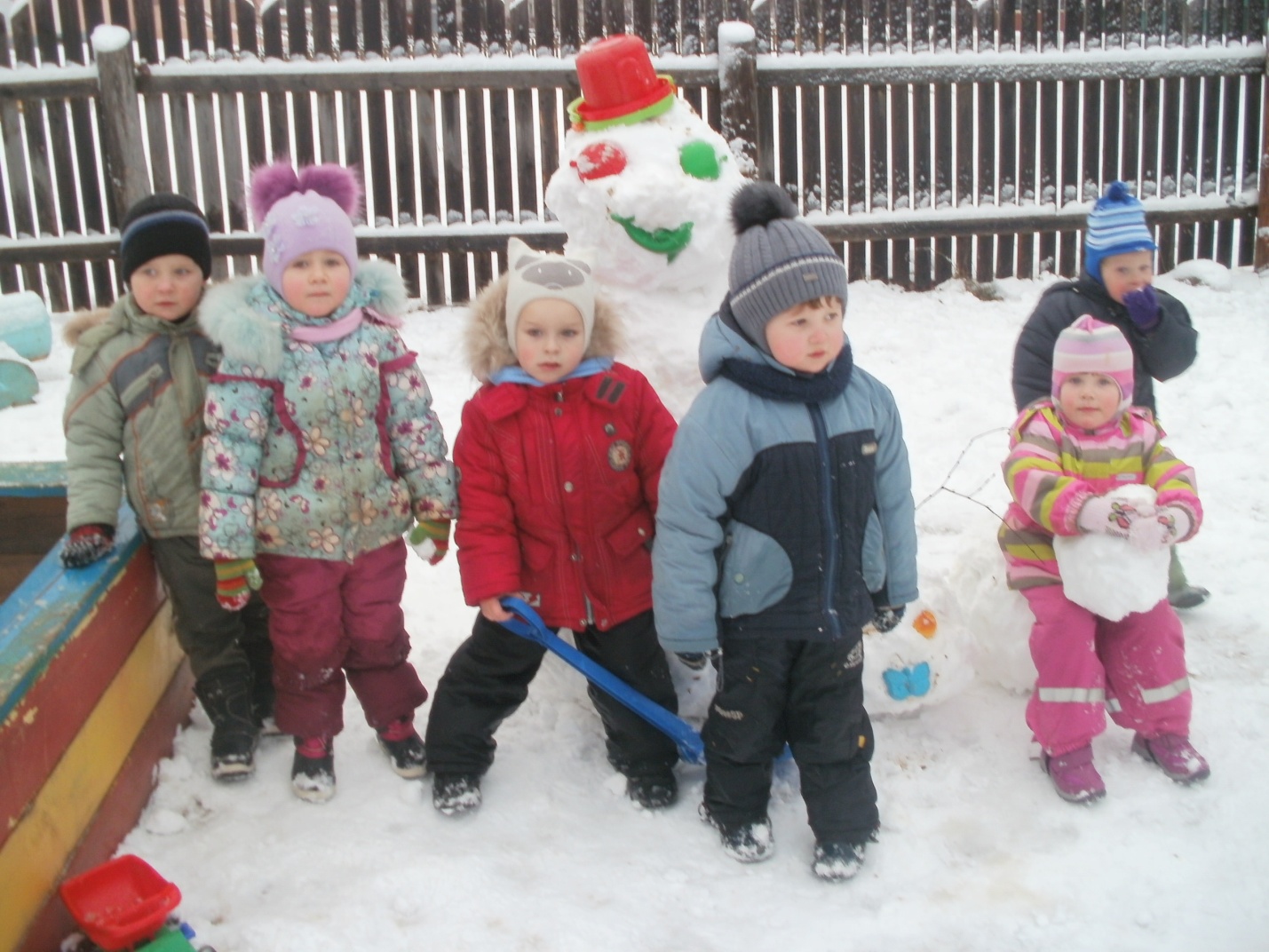 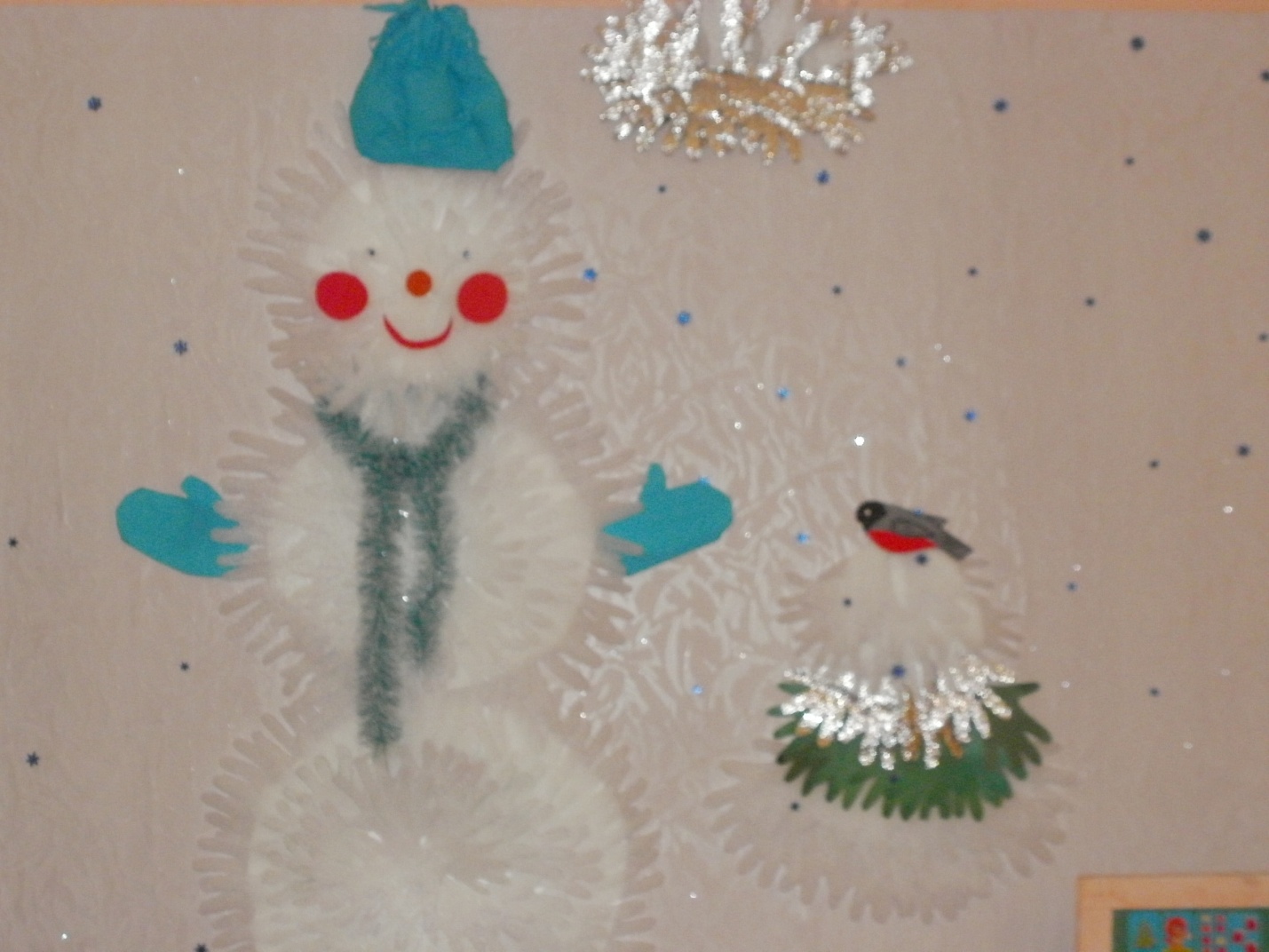 